 Office of Academic Services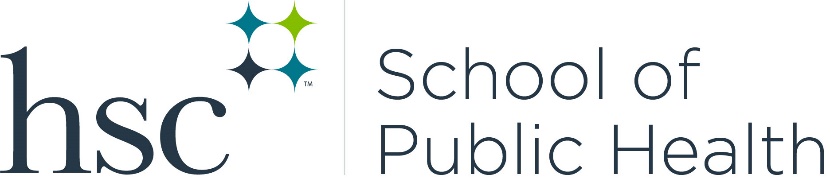 3500 Camp Bowie Blvd., EAD-716Fort Worth, TX 76107academicssph@unthsc.eduSchool of Public Health MS/PhD – Public Health Sciences- Epidemiology2020-2021 Degree PlanName:         						Advisor’s Name:        				Concentration:      Student ID:        					Entering Semester/Year:        Student’s E-mail:       				Anticipated Graduation Semester/Year:        Students are responsible for reading the catalog, meeting the degree requirements for their concentration, and adhering to the deadlines published in the school’s Academic Calendar. Students should rely on their approved Advanced Standing Request Form (if applicable) to complete this degree plan in coordination with their Faculty Advisor and the Director of the MS/PhD Program. Once complete and approved, students should return this document to the SPH Office of Academic Services. The student, Faculty Advisor, and Director of the MS/PhD Program are responsible for keeping copies of the degree plan as well. ________________________________________     		 _____________________________________                  ____________________________________      Student’s Signature                            Date                      		Advisor’s Signature                      Date      	                Program Director’s Signature 		Date                              _______________________________________________			Date Approved: ________________________      SPH Office of Admission and Academic Services	MS – Epidemiology Concentration (Prerequisite for PhD)Required Courses (36 SCH)MS – Epidemiology Concentration (Prerequisite for PhD)Required Courses (36 SCH)MS – Epidemiology Concentration (Prerequisite for PhD)Required Courses (36 SCH)Check if Completed by Advanced StandingSCHFall     Spr      Sum 
     Fall      Spr      Sum      Fall      Spr      Sum      BIOS5300   Principles of Biostatistics3EPID5300  Principles of Epidemiology3EPID 5313  Introduction to Data Management and Statistical Computing3BIOS5310 Intermediate Biostatistics3EPID      5310 Intermediate Epidemiology3PHED 5330  Foundations of Public Health3BIOS5316 Categorical Data Analysis3EPID5314 Applied Data Analysis in Epidemiology3PHED5340  Scientific Writing 13EPID 5312 Survey Research & Questionnaire Design 3PHED       5350  Scientific Writing 23Elective3Discovery-based Paper Total Credit Hours Total Credit Hours Total Credit Hours PhD Required Courses (24 SCH)(87 SCH beyond the baccalaureate degree is required for the PhD degree)PhD Required Courses (24 SCH)(87 SCH beyond the baccalaureate degree is required for the PhD degree)PhD Required Courses (24 SCH)(87 SCH beyond the baccalaureate degree is required for the PhD degree)Check if Completedby Advanced StandingSCHFall     Spr      Sum 
     Fall      Spr      Sum      Fall      Spr      Sum      BIOS6324 Survival Analysis3EPID6310 Advanced Methods in Epidemiology 13BACH6312 Research Methods in Behavioral and Community Health3BIOS6322 Longitudinal Data Analysis3BIOS6391 Advanced Topics in Biostatistics: Measurement3PHED   6320 Grant Writing & Grantsmanship3EPID6312 Advanced Methods in Epidemiology 23PHED6321 College Teaching in Academic Public Health3EPID6000 PhD Comprehensive Examination0Additional RequirementsAdditional RequirementsAdditional Requirements(1)Courses chosen by advisement Courses chosen by advisement 15(2)Dissertation HoursDissertation Hours12Total Credit Hours Total Credit Hours Total Credit Hours 